«УТВЕРЖДАЮ»:И.о. ректора УГИИ им. Загира Исмагилова_________Альмухаметов И.Р.   «__»_________2024 г.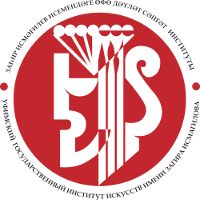 Федеральное государственное бюджетное образовательное учреждение высшего образования«Уфимский государственный институт искусств имени Загира Исмагилова»МЕЖДУНАРОДНЫЙ КОНКУРС-ФЕСТИВАЛЬ «ART-ИСКУССТВО»ПОЛОЖЕНИЕ о проведении Открытого Всероссийского конкурса исполнителей на традиционных музыкальных инструментах имени Гаты Сулейманова.5-6 марта 2024 г., 19-20 марта 2024 г.УЧРЕДИТЕЛЬ И ОРГАНИЗАТОР	Учредителем и организатором конкурса  является Федеральное государственное бюджетное образовательное учреждение высшего образования «Уфимский государственный институт искусств имени Загира Исмагилова» при поддержке некоммерческой организации Фонд поддержки музыкального, театрального, изобразительного и хореографического искусства «Единение искусств».ОБЩИЕ ПОЛОЖЕНИЯНастоящее Положение определяет порядок организации и проведения о проведении Открытого Всероссийского конкурса исполнителей на традиционных музыкальных инструментах имени Гаты Сулейманова (далее Конкурс).Цели и задачи конкурса: - увековечение памяти Гаты Зулькафиловича Сулейманова, основателя профессиональному обучению на курае в музыкальных учебных заведениях среднего звена;  - возрождение, сохранение и развитие традиционного исполнительского искусства на башкирских музыкальных инструментах;- повышение уровня подготовки исполнителей в учебных заведениях, выявление и поддержка молодых дарований, обеспечение соответствующих условий для их творческого развития;- методическая помощь начальным и средним музыкальным учебным заведениям республики, профориентационная работа, приобщение учащихся к дальнейшему обучению по специальности на кафедре традиционного музыкального исполнительства и этномузыкологии УГИИ им. З. Исмагилова.УСЛОВИЯ И СРОКИ ПРОВЕДЕНИЯ КОНКУРСАВ Конкурсе могут принять участие солисты и ансамбли традиционных музыкальных инструментов, в трех возрастных категориях (учащиеся ДМШ и ДШИ, средних специальных учебных заведений, студенты высших музыкальных учебных заведений).Участие в первом туре конкурса проходит на бесплатной основе. Участники второго тура оплачивают организационный взнос в размере 1000 или 500 рублей в зависимости от номинаций. Конкурс проводится в II тура.I тур – отборочный, проводится с 5 по 6 марта 2024 года в заочной форме (по видеозаписям);	II тур – проводится в очном формате с 19 по 20 марта 2024 года в концертном зале имени Ф.И. Шаляпина УГИИ им. Загира Исмагилова, (Россия, Республика Башкортостан, г. Уфа, ул. Ленина,14). ВОЗРАСТНЫЕ КАТЕГОРИИВ конкурсе принимает участие творческая молодежь не старше 30 лет,  обучающиеся в профессиональных образовательных учреждениях, образовательных учреждений высшего образования в области культуры и искусства. 
• 1 возрастная категория: учащиеся ДМШ, ДШИ с 14 лет и студенты I-II курсов средних специальных учебных заведений;
• 2 возрастная категория: студенты III-IV курсов средних специальных учебных заведений и студенты I-II курсов высших музыкальных учебных заведений;
• 3 возрастная категория: студенты III-IV курсов и магистратуры высших музыкальных учебных заведений.ПРОГРАММНЫЕ ТРЕБОВАНИЯ:I тур:Духовые народные инструменты (продольные и поперечные флейты народов мира), (сольное исполнение), 1-3 возрастная категория:1) Произведения композиторов или обработка народных мелодий в сопровождении фортепиано;2) Инструментальные народные мелодии разного характера.Продолжительность выступления – не более 15  минут.Струнные щипковые инструменты народов мира (сольное исполнение), 1-3 возрастная категория:1) Произведения композиторов или обработка народных мелодий в сопровождении фортепиано;2) Импровизация на народные мелодии.Продолжительность выступления – не более 15 минут.Струнные смычковые инструменты народов мира (сольное исполнение), 1-3 возрастная категория:1) Произведения композиторов или обработка народных мелодий в сопровождении фортепиано;2) Импровизация на народные мелодии.Продолжительность выступления – не более 15 минут.Ансамблевое исполнение в трех возрастных категориях (ансамбли малой формы до 3-х человек).Программа в свободной форме. Во всех категориях допускается участие руководителя. Продолжительность выступления – не более 15 минутII тур:Духовые народные инструменты (продольные и поперечные флейты народов мира) (сольное исполнение), 1-3 возрастная категория:1) Сочинения крупной формы: (концерт, сюита, фантазия, рапсодия, вариации и т.д.);2) Инструментальные народные протяжные мелодии;3) Инструментальные народные мелодии или произведения композиторов.Продолжительность выступления – не более 30  минут. Струнные щипковые инструменты народов мира (сольное исполнение): 1 возрастная категория:1)Концертная пьеса в сопровождении фортепиано;2) Импровизация на народные мелодии.Продолжительность выступления – не более 20  минут2,3 возрастная категория: Сочинения крупной формы: (концерт, сюита, фантазия, рапсодия, вариации и т.д.);2) Произведения композиторов или обработки народных мелодий в сопровождении фортепиано (или в ансамбле с другим инструментом). 3) Импровизация на народные мелодии.Продолжительность выступления – не более 30  минут.Струнные смычковые инструменты народов мира (сольное исполнение):1 возрастная категория:1) Концертная пьеса в сопровождении фортепиано;2) Импровизация на народные мелодии.Продолжительность выступления – не более 20  минут2,3 возрастная категория: Сочинения крупной формы: (концерт, сюита, фантазия, рапсодия, вариации и т.д.);2) Произведения композиторов или обработки народных мелодий в сопровождении фортепиано (или в ансамбле с другим инструментом). 3) Импровизация на народные мелодии. Продолжительность выступления – не более 30  минут.Ансамблевое исполнение в трех возрастных категориях   (ансамбли малой формы до 3-х человек).Программа в свободной форме. Во всех категориях допускается участие руководителя. Продолжительность выступления – не более 30 минут Произведения конкурсной программы исполняются наизусть.Не допускается использование фонограмм. ТЕХНИЧЕСКИЕ ТРЕБОВАНИЯ:Технические требования к представляемой видеозаписи выступлений для представления на первом этапе конкурса-фестиваля: (для номинаций в области музыкального, театрального и хореографического искусства): Видеосъемка должна обеспечить идентификацию личности исполнителя (коллектива). В самом начале видеозаписи исполнитель (или ведущий) должен ясно и четко объявить фамилию, имя, отчество (в случае ансамбля – полное название коллектива (при наличии), ФИО руководителя) и название произведения.На видео может быть записан один отдельный конкурсный номер согласно требованиям конкурсной номинации. Также допускается возможность записи всей конкурсной программы одним видео, но в начале вся конкурсная программа должна быть озвучена (вместе с идентификацией участника) На конкурс допускаются видеозаписи живого выступления, (без элементов монтажа, склейки кадров, наложения аудиодорожек).Остановка в работе видеокамеры во время записи выступления не допускается.Видеозаписи низкого качества, в т.ч. записи разрешением менее 720 пикселей, к участию не допускаются.На видеозаписях участников должны быть видны руки, ноги и лица конкурсантов. Видеоматериалы должны легко открываться с компьютера или иного устройства каждого члена жюри, не требовать для просмотра регистрации или «скачивания». Видеозаписи должны быть размещены в любой доступной облачной системе. Отправляя ссылку на видеозапись, участник конкурса автоматически подтверждает свое согласие на использование материала третьими лицами (организаторами, членами жюри, другими участниками конкурса), а также для размещения конкурсной работы на сайте организатора или в социальных сетях.ЖЮРИ КОНКУРСАВ состав жюри входят, профессорско-преподавательский состав кафедры традиционного музыкального исполнительства и этномузыкологии Уфимского государственного института искусств имени Загира Исмагилова.НАГРАЖДЕНИЕПо итогам конкурса присуждаются звания лауреатов и дипломантов конкурса. По решению жюри могут быть вручены дипломы:педагогу и концертмейстеру за подготовку лауреата конкурса. Государственные и общественные организации, творческие союзы, средства массовой информации, учреждения, фирмы и частные лица по согласованию с Оргкомитетом конкурса могут учредить специальные призы и премии. Определение лауреатов специальных призов происходит на заключительном заседании жюри.Решения жюри окончательны и пересмотру не подлежат.ФИНАНСОВЫЕ УСЛОВИЯПервый тур конкурса проводится за счёт финансовых средств и с использованием материально-технической базы ФГБОУ ВО «Уфимский государственный институт искусств имени Загира Исмагилова».Второй тур конкурса проводится за счёт финансовых средств, с использованием материально-технической базы ФГБОУ ВО «Уфимский государственный институт искусств имени Загира Исмагилова», а также организационного взноса в размере 1000 рублей с каждого участника-солиста, и 500 рублей с каждого участника в составе ансамбля малой формы (до 3-х человек). Оплата проезда, расходов на питание и проживание участников второго этапа конкурса осуществляется за счёт средств участников или направляющей организации. Иногородним  участникам второго тура конкурса предоставляется койко-место в студенческом общежитии УГИИ им. З. Исмагилова на безвозмездной основе при условии наличия свободных мест. ПОРЯДОК И УСЛОВИЯ ПОДАЧИ ЗАЯВКИДля участия в первом этапе конкурса-фестиваля необходимо подать заявку по прилагаемому образцу в формате Word (Приложение 1) согласно срокам подачи заявок по соответствующей конкурсной номинации. Скан-копия заявки, заверенной руководителем образовательного учреждения, а также заявка в формате Word принимаются по электронному адресу  konkurs-bm@yandex.ru  (в теме сообщения указать конкурсную номинацию согласно данному  положению).К заявке (по образцу) следует приложить следующие документы:1. Краткая творческая биография участника с указанием возраста в формате Word.2. Скан-копия справки об обучении в образовательном учреждении.3. Согласие на обработку персональных данных участника (в случае несовершеннолетнего участника –  его законного представителя) по форме (Приложение 2).  Участникам, прошедшим конкурсный отбор по итогам первого этапа, оргкомитет конкурса-фестиваля высылает приглашение по адресу электронной почты, указанной в заявке участника первого этапа мероприятия не позднее одного месяца до даты начала второго этапа конкурса-фестиваля.Для участия во втором этапе конкурса-фестиваля не позднее двух недель до даты  начала мероприятия, указанной в дополнительных информационных письмах по конкурсным номинациям, необходимо направить по электронному адресу  konkurs-bm@yandex.ru (в теме сообщения указать конкурсную номинацию согласно данному  положению):1. Цветную фотографию участника в формате JPEG  (размером не более 2 Mb).2. Квитанцию об оплате организационного взноса, в том числе сформированную через банковские системы онлайн (реквизиты для перечисления представлены в Приложении 3).По прибытии на второй тур мероприятия участник составляет договор с организатором мероприятия об оказании услуг по организации и проведению конкурса-фестиваля по форме (Приложение 4).- Приложение 1ЗАЯВКА на участие МЕЖДУНАРОДНОМ КОНКУРСЕ-ФЕСТИВАЛЕ «ART-ИСКУССТВО» (Открытый Всероссийский конкурс исполнителей на традиционных музыкальных инструментах имени Гаты Сулейманова).Приложение 2СОГЛАСИЕНА ОБРАБОТКУ ПЕРСОНАЛЬНЫХ ДАННЫХнастоящим даю своё согласие на обработку федеральным государственным бюджетным образовательным учреждением высшего образования «Уфимский государственный институт искусств имени Загира Исмагилова» (далее – оператор, 450008, г.Уфа, ул.Ленина, д.14) моих персональных данных и подтверждаю, что, давая настоящее согласие, я действую своей волей и в своих интересах.Согласие даётся мною в целях, связанных с участием в _____________________________________________________________________________(наименование конкурса, фестиваля или олимпиады)и распространяется на следующие персональные данные:- фамилия, имя, отчество;- место учебы, курс, специальность, форма обучения;- пол, число, месяц, год и место рождения;- адрес места жительства (по месту регистрации, фактический);- данные общегражданского паспорта (серия, номер, дата выдачи, наименование органа, выдавшего паспорт);-СНИЛС;-контактный телефон;-адрес электронной почты.- включение персональных сведений в государственный информационный ресурс о лицах, проявивших выдающиеся способности.Настоящее согласие предоставляется на осуществление действий в отношении моих персональных данных, которые необходимы или желаемы для достижения вышеуказанных целей, включающих (без ограничения): сбор, систематизацию, накопление, хранение, уточнение (обновление, изменение), использование, распространение (в том числе передачу), обезличивание, блокирование, уничтожение, осуществление любых иных действий с моими персональными данными с учётом федерального законодательства.Обработка персональных данных будет осуществляться следующими способами: 
в информационных системах персональных данных с использованием средств автоматизации и (или) без использования средств автоматизации.В случае неправомерного использования предоставленных мною персональных данных согласие отзывается моим письменным заявлением.Согласие дано мною на период со дня его подписания  до истечения сроков хранения соответствующей информации или документов, содержащих информацию с персональными данными, установленных оператором.	Я ознакомлен(а), что:1)   согласие   на  обработку  персональных  данных  действует  со дня его подписания до дня отзыва в письменной форме;2)  согласие  на  обработку  персональных данных может быть отозвано на основании    письменного заявления в произвольной форме.Приложение 2Для несовершеннолетних участниковСОГЛАСИЕНА ОБРАБОТКУ ПЕРСОНАЛЬНЫХ ДАННЫХ (дата рождения)настоящим даю своё согласие на обработку федеральным государственным бюджетным образовательным учреждением высшего образования «Уфимский государственный институт искусств имени Загира Исмагилова» (далее – оператор, 450008, г.Уфа, ул.Ленина, д.14) моего/моей:  сына/дочери,   (нужное подчеркнуть)____________________________________________________________ФИО (сына/дочери) _______________________________________________________________________(дата рождения)персональных данных и подтверждаю, что, давая настоящее согласие, я действую своей волей и в своих интересах (или в интересах несовершеннолетнего ребенка).Согласие даётся мною в целях, связанных с участием в _____________________________________________________________________________(наименование конкурса/фестиваля, олимпиады)и распространяется на следующие персональные данные сына/дочери (нужное подчеркнуть):- фамилия, имя, отчество;- место учебы, работы (с указанием наименования организации, специальности/направления подготовки, курса), должность, ученое звание, ученая степень;- пол, число, месяц, год и место рождения;- адрес места жительства (по месту регистрации, фактический);- данные общегражданского паспорта (серия, номер, дата выдачи, наименование органа, выдавшего паспорт);-СНИЛС;-контактный телефон;-адрес электронной почты;- включении сведений о ребенке в государственный информационный ресурс о лицах, проявивших выдающиеся способности.В соответствии со ст. 9 Закона № 152-ФЗ даю свое согласие Оператору на автоматизированную, а также без использования средств автоматизации обработку моих персональных данных, на совершение действий, предусмотренных п. 3 ч. 1 ст. 3 вышеуказанного Закона № 152-ФЗ, включая: сбор, запись, систематизацию, накопление, хранение, уточнение (обновление, изменение), извлечение, использование, передача (распространение, предоставление, доступ) данных третьим сторонам, обезличивание, блокирование, удаление, уничтожение в соответствии с законодательством РФ в период обучения моего несовершеннолетнего ребенка в Учреждении с целью представления его интересов, в т.ч. оплаты его обучения даю согласие на обработку моих персональных данных:1. фамилия, имя, отчество;2. пол, возраст;3. дата и место рождения;4. номер телефона (домашний, мобильный) и адрес электронной почты;4. паспортные данные;5. адрес регистрации по месту жительства и адрес фактического проживания;6. банковские реквизиты;Вышеприведенное согласие на обработку моих персональных данных и персональных данных моего ребенка представлено с учетом статей 6 и 9 Закона № 152-ФЗ, в соответствии с которыми обработка персональных данных, осуществляемая на основе Закона № 152-ФЗ, может осуществляться Оператором без моего дополнительного согласия.Я утверждаю, что ознакомлен с документами организации, устанавливающими порядок обработки персональных данных, а также с моими правами и обязанностями в этой области.Согласие вступает в силу со дня его подписания и действует в течение неопределенного срока. Согласие может быть отозвано мною в любое время на основании моего письменного заявления.«___» __________ 202_ г.                              ______________________________________                                                                (подпись и фамилия, имя, отчество прописью полностью)Приложение 3	РЕКВИЗИТЫ ДЛЯ ПЕРЕЧИСЛЕНИЯ ОПЛАТЫ ЗА УЧАСТИЕ В КОНКУРСЕВ назначении платежа указывать наименование конкурса и ФИО участника.Международный конкурс-фестиваль «ART-ИСКУССТВО»ИНН 0274038133КПП 027401001УФК по Республике Башкортостан (Уфимский государственный институт искусств имени Загира Исмагилова л/с 20016X82240)Отделение-НБ Республика Башкортостан Банка России//УФК по Республике Башкортостан г. УфаБИК – 018073401Р/с 03214643000000010100Корр. счет 40102810045370000067Приложение 4	Для физических лицД О Г О В О Р  № г.Уфа                                                                                                                    «___»_____________20___г.  Гражданин (ФИО платильщика)____________________________________________________________________________________ именуемый в дальнейшем Заказчик, с одной стороны, и Федеральное государственное бюджетное образовательное учреждение высшего образования «Уфимский государственный институт искусств имени Загира Исмагилова», в лице и.о. ректора Альмухаметова Ильмара Разиновича, действующего на основании Устава, именуемый в дальнейшем Организатор, с другой стороны, совместно именуемые Стороны заключили настоящий договор о нижеследующем:     1. Предмет договора1.1. Организатор обязуется обеспечить проведение Международного конкурса-фестиваля «ART-ИСКУССТВО» (Открытый Всероссийский конкурс исполнителей на традиционных музыкальных инструментах имени Гаты Сулейманова) далее- Мероприятие,а Заказчик обязуется обеспечить участие следующих участников:______________________________________________________________________________(Фамилия Имя Отчество Участника полностью, год рождения)в установленные сроки в Мероприятии, а также своевременно оплатить организационный взнос, на условиях и в порядке, указанных в разделе 2 настоящего договора.1.2. Дата начала проведения Мероприятия ______________ дата окончания проведения Мероприятия ______________, место проведения конкурса: г.Уфа, ул. _______________________.2. Расчеты и порядок оплаты2.1. Общая стоимость настоящего договора составляет ______________(___________________________________________________________) рублей 00 копеек.       (цифрами)                       (общая сумма всех членских взносов прописью)2.1.1. Расшифровка стоимости: 2.1.1.1. Оргвзнос за участие 1 участника в Мероприятии составляет ____ (___________) руб. 00 коп.2.2. Полная оплата производится в течение 5-ти календарных дней с даты подписания настоящего Договора.2.3. Оплата производится в безналичном порядке на счет Организатора, указанный в Договоре.3. Права и обязанности Сторон3.1. Организатор обязуется; 3.1.1. Организовать сбор и обработку присланных на Мероприятие материалов;3.1.2. Консультировать участников Мероприятия по организационным вопросам;3.1.3. Организовать и провести на соответствующем уровне Мероприятие.3.2. Заказчик обязуется:3.2.1. Обеспечить своевременное и в полном объеме, в соответствии Положением о Конкурсе, предоставление материалов для участия в Конкурсе;3.2.2. Оплатить организационный взнос, в порядке предусмотренном в разделе 2 настоящего Договора. 3.2.3. Обеспечить участие Участника (ов), указанных в заявке Заказчика. В случае, если Заказчик за 5 календарных дней не отзовет заявку на Конкурс и не обеспечит участие лиц, указанных в заявке, Заказчик обязан возместить Исполнителю фактически понесенные расходы.4. Срок действия договора, условия и порядок его расторжения4.1. Настоящий Договор вступает в силу с момента его подписания сторонами и действует до выполнения Сторонами всех обязательств по настоящему Договору.4.2. Организатор вправе в одностороннем порядке расторгнуть Договор в случаях грубого нарушения требований правил внутреннего распорядка Исполнителя Заказчиком и лицами, указанными в заявке Заказчика, причинения Заказчиком и лицами, указанными в заявке Заказчика существенного материального ущерба Исполнителю. В случае причинения Заказчиком и лицами, указанными в заявке Заказчика, Исполнителю материального ущерба, Заказчик обязан возместить полную стоимость причиненного ущерба, а также уплатить штраф в размере общей суммы настоящего Договора. 5. Порядок разрешения споров5.1. Споры и разногласия, которые могут возникнуть при исполнении настоящего Договора, будут по возможности разрешаться путем переговоров между Сторонами.5.2. Претензионный порядок урегулирования споров между сторонами обязателен.6. Заключительные положения6.1. Любые изменения и дополнения к настоящему Договору действительны лишь при условии, что они совершены в письменной форме и подписаны уполномоченными на то представителями Сторон. Приложения к данному Договору составляют его неотъемлемую часть.6.2. Настоящий Договор составлен в двух экземплярах, имеющих одинаковую юридическую силу, по одному для каждой из сторон.7. Адреса и банковские реквизитыПриложение №1к Договору №_____от «____» _________ 20___г.АКТ ОКАЗАННЫХ УСЛУГ  г. Уфа                                                                                                                        «___»_______20___г.Гражданин (ФИО платильщика)______________________________________________________,именуемый в дальнейшем Заказчик, с одной стороны, и Федеральное государственное бюджетное образовательное учреждение высшего образования «Уфимский государственный институт искусств имени Загира Исмагилова», в лице и.о. ректора Альмухаметова Ильмара Разиновича, действующего на основании Устава, именуемый в дальнейшем Организатор, с другой стороны, совместно именуемые Стороны составили настоящий Акт оказанных услуг (далее - Акт) по Договору от "____"_______________  20____г. №_______  о нижеследующем:1.Во исполнение п. 1.1 Договора Организатор с «___» _______20__ г. по «______»________20___г. оказал следующие услуги:2.Вышеперечисленные услуги оказаны согласно Договору своевременно в необходимом объеме и в соответствии с требованиями, установленными Договором к их качеству. Заказчик претензий по объему, качеству и срокам оказания услуг не имеет.3.Настоящий Акт составлен в двух экземплярах, по одному для Заказчика и Исполнителя.  Форма договора для оплаты оргвзноса- юридическое лицоД О Г О В О Р  № г.Уфа                                                                                                             «____»__________20___г.Федеральное государственное бюджетное образовательное учреждение высшего образования «Уфимский государственный институт искусств имени Загира Исмагилова», в лице и.о. ректора Альмухаметова Ильмара Разиновича, действующего на основании Устава, именуемый в дальнейшем Организатор,   и _________________________________________________________________________________________(наименование юридического лица)в лице _____________________________________________, действующего на основании ______________________, именуемый в дальнейшем Заказчик, с другой стороны, совместно именуемые Стороны заключили настоящий договор о нижеследующем:     1. Предмет договора1.1. Организатор обязуется обеспечить проведение Международного конкурса-фестиваля «ART-ИСКУССТВО» (Открытый Всероссийский конкурс исполнителей на традиционных музыкальных инструментах имени Гаты Сулейманова) (далее – Мероприятие), а Заказчик обязуется  обеспечить участие следующих участников:__________________________________________________________________	(Фамилия Имя Отчество Участника полностью, год рождения)в установленные сроки в Мероприятии, а также своевременно оплатить организационный взнос, на условиях и в порядке, указанных в разделе 2 настоящего договора.1.2. Дата начала проведения Мероприятия _______________дата окончания проведения Мероприятия_______________________, место проведения конкурса: Уфа, ул.___________________.2. Расчеты  и порядок оплаты2.1. Общая стоимость настоящего договора  составляет__________(_______________________________________________________) рублей 00 копеек                      (цифрами)               (общая сумма всех членских взносов прописью).                                       2.1.1. Расшифровка стоимости: 2.1.1.1. Организвзнос за участие 1 участника в Мероприятии составляет _____ (______________________________________________) руб. 00 коп.                                                          (сумма всех членских взносов прописью)2.2. Полная оплата производится в течение 5-и календарных дней с даты подписания настоящего Договора.2.3. Оплата производится в безналичном порядке на счет Организатора, указанный в Договоре.3. Права и обязанности Сторон3.1. Организатор обязуется; 3.1.1. Организовать сбор и обработку присланных на Мероприятие материалов;3.1.2. Консультировать участников Мероприятия по организационным вопросам;3.1.3. Организовать и провести на соответствующем уровне Мероприятие.3.2. Заказчик обязуется:3.2.1. Обеспечить своевременное и в полном объеме, в соответствии Положением о Конкурсе, предоставление материалов для участия в Конкурсе;3.2.2. Оплатить организационный взнос, в порядке предусмотренном в разделе 2 настоящего Договора. 3.2.3. Обеспечить участие Участника (ов), указанных в заявке Заказчика. В случае, если Заказчик за 5 календарных дней не отзовет заявку на Конкурс и не обеспечит участие лиц, указанных в заявке, Заказчик обязан возместить Организатору фактически понесенные расходы.4. Срок действия договора, условия и порядок его расторжения4.1. Настоящий Договор вступает в силу с момента его подписания сторонами и действует до выполнения Сторонами всех обязательств по настоящему Договору.4.2. Организатор вправе в одностороннем порядке расторгнуть Договор в случаях грубого нарушения требований правил внутреннего распорядка Организатора Заказчиком и лицами, указанными в заявке Заказчика, причинения Заказчиком и лицами, указанными в заявке Заказчика существенного материального ущерба Исполнителю. В случае причинения Заказчиком и лицами, указанными в заявке Заказчика, Организатору материального ущерба, Заказчик обязан возместить полную стоимость причиненного ущерба, а так же уплатить штраф в размере общей суммы настоящего Договора. 5. Порядок разрешения споров5.1. Споры и разногласия, которые могут возникнуть при исполнении настоящего Договора, будут по возможности разрешаться путем переговоров между Сторонами.5.2. Претензионный порядок урегулирования споров между сторонами обязателен.6. Заключительные положения6.1. Любые изменения и дополнения к настоящему Договору действительны лишь при условии, что они совершены в письменной форме и подписаны уполномоченными на то представителями Сторон. Приложения к данному Договору составляют его неотъемлемую часть.6.2. Настоящий Договор составлен в двух экземплярах, имеющих одинаковую юридическую силу, по одному для каждой из сторон.7. Адреса и банковские реквизитыПриложение №1к Договору №_____от «____» _________ 20___г.АКТ ОКАЗАННЫХ УСЛУГ  г. Уфа                                                                                                                 «__»_______202___г.Федеральное государственное бюджетное образовательное учреждение высшего образования «Уфимский государственный институт искусств имени Загира Исмагилова», в лице и.о. ректора Альмухаметова Ильмара Разиновича, действующего на основании Устава, именуемый в дальнейшем Организатор,   и ____________________________________________________________________________________ (наименование юридического лица)в лице  ________________________________________, действующего на основании ______________________, именуемый в дальнейшем Заказчик, с другой стороны, совместно именуемые Стороны  составили настоящий Акт оказанных услуг (далее - Акт) по Договору от "____"_______________  20____г. №_______  о нижеследующем:1.Во исполнение п. 1.1 Договора Организатор с «___» _______20__ г. по «______»________20___г. оказал следующие услуги:2.Вышеперечисленные услуги оказаны согласно Договору своевременно в необходимом объеме и в соответствии с требованиями, установленными Договором к их качеству. Заказчик претензий по объему, качеству и срокам оказания услуг не имеет.3.Настоящий Акт составлен в двух экземплярах, по одному для Заказчика и Исполнителя.Ф.И.О. учащегося или название ансамбля, возрастная категория РепертуарПолное название направляющей организацииФ.И.О. руководителя и концертмейстераe-mail, контактные телефоны участника и руководителяг. Уфаг. Уфа«»20г.г.Я,,(фамилия, имя, отчество, в том числе имевшиеся ранее)(фамилия, имя, отчество, в том числе имевшиеся ранее)(фамилия, имя, отчество, в том числе имевшиеся ранее)(фамилия, имя, отчество, в том числе имевшиеся ранее)(фамилия, имя, отчество, в том числе имевшиеся ранее)(фамилия, имя, отчество, в том числе имевшиеся ранее)(фамилия, имя, отчество, в том числе имевшиеся ранее)(фамилия, имя, отчество, в том числе имевшиеся ранее)(фамилия, имя, отчество, в том числе имевшиеся ранее)(фамилия, имя, отчество, в том числе имевшиеся ранее)(фамилия, имя, отчество, в том числе имевшиеся ранее)(фамилия, имя, отчество, в том числе имевшиеся ранее)проживающий (ая)  по адресу:проживающий (ая)  по адресу:проживающий (ая)  по адресу:(паспорт : серия и номер)(паспорт : серия и номер)(паспорт : серия и номер)(паспорт : серия и номер)(паспорт : серия и номер)(паспорт : серия и номер)(паспорт : серия и номер)(паспорт : серия и номер)(паспорт : серия и номер)(паспорт : серия и номер)(паспорт : серия и номер)(паспорт : серия и номер)(когда и кем выдан паспорт)(когда и кем выдан паспорт)(когда и кем выдан паспорт)(когда и кем выдан паспорт)(когда и кем выдан паспорт)(когда и кем выдан паспорт)(когда и кем выдан паспорт)(когда и кем выдан паспорт)(когда и кем выдан паспорт)(когда и кем выдан паспорт)(когда и кем выдан паспорт)(когда и кем выдан паспорт)(фамилия и инициалы лица, давшего согласие)          (личная подпись)          (личная подпись)г. Уфаг. Уфа«»20г.Я,,(фамилия, имя, отчество, в том числе имевшиеся ранее)(фамилия, имя, отчество, в том числе имевшиеся ранее)(фамилия, имя, отчество, в том числе имевшиеся ранее)(фамилия, имя, отчество, в том числе имевшиеся ранее)(фамилия, имя, отчество, в том числе имевшиеся ранее)(фамилия, имя, отчество, в том числе имевшиеся ранее)(фамилия, имя, отчество, в том числе имевшиеся ранее)(фамилия, имя, отчество, в том числе имевшиеся ранее)(фамилия, имя, отчество, в том числе имевшиеся ранее)(фамилия, имя, отчество, в том числе имевшиеся ранее)(фамилия, имя, отчество, в том числе имевшиеся ранее)проживающий (ая)  по адресу:проживающий (ая)  по адресу:проживающий (ая)  по адресу:ЗаказчикФ.И.О.________________________________________________________________________Паспорт серия _________№_______________Выдан________________________________________________________________________Дата выдачи____________________________ИНН___________________________________Адрес ________________________________________________________________________Телефон________________________________Электронная почта____________________________________/________________________                    Расшифровка подписи ОрганизаторФедеральное государственное бюджетное образовательное учреждение высшего образования «Уфимский государственный институт искусств имени Загира Исмагилова»РБ, 450008, г. Уфа, ул. Ленина, д. 14ИНН 0274038133КПП 027401001ОГРН 1020202560212Банковские реквизиты: УФК по Республике Башкортостан (Уфимский государственный институт искусств имени Загира Исмагилова л/с 20016X82240)Отделение-НБ Республика Башкортостан Банка России//УФК по Республике Башкортостан г. УфаБИК – 018073401Р/с 03214643000000010100Кор.счет 40102810045370000067_______________/ И.Р. Альмухаметов № п/пНаименование услугиЕд. изм.Кол-воЦена, руб. Сумма,руб. 1Проведение Международного конкурса-фестиваля «ART-ИСКУССТВО» (Открытый Всероссийский конкурс исполнителей на традиционных музыкальных инструментах имени Гаты Сулейманова)усл. ед.1Всего по договору:Всего по договору:Всего по договору:Всего по договору:Всего по договору:Заказчик___________/____________________                                   ФИООрганизатор_______________/ И.Р. АльмухаметовЗаказчикПолное наименование организацииАдресИНН/КППОГРНБанковские реквизиты___________/____________________                                   ФИО ОрганизаторФедеральное государственное бюджетное образовательное учреждение высшего образования «Уфимский государственный институт искусств имени Загира Исмагилова»РБ, 450008, г. Уфа, ул. Ленина, д. 14ИНН 0274038133КПП 027401001ОГРН 1020202560212Банковские реквизиты: УФК по Республике Башкортостан (Уфимский государственный институт искусств имени Загира Исмагилова л/с 20016X82240)Отделение-НБ Республика Башкортостан Банка России//УФК по Республике Башкортостан г. УфаБИК – 018073401Р/с 03214643000000010100Кор.счет 40102810045370000067_______________/ И.Р. Альмухаметов№ п/пНаименование услугиЕд. изм.Кол-воЦена, руб. Сумма,руб. 1Проведение Международного конкурса-фестиваля «ART-ИСКУССТВО» (Открытый Всероссийский конкурс исполнителей на традиционных музыкальных инструментах имени Гаты Сулейманова)1Всего по договору:Всего по договору:Всего по договору:Всего по договору:Всего по договору:Заказчик___________/____________________                                   ФИО Организатор_______________/ И.Р. Альмухаметов